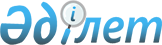 "Мемлекеттік тапсырманы әзірлеу және орындау қағидаларын бекіту туралы" Қазақстан Республикасы Қаржы министрінің 2015 жылғы 30 наурыздағы № 236 бұйрығына өзгерістер енгізу туралыҚазақстан Республикасы Қаржы министрінің 2018 жылғы 25 қаңтардағы № 60 бұйрығы. Қазақстан Республикасының Әділет министрлігінде 2018 жылғы 8 ақпанда № 16326 болып тіркелді
      БҰЙЫРАМЫН:
      1. "Мемлекеттік тапсырманы әзірлеу және орындау қағидаларын бекіту туралы" Қазақстан Республикасы Қаржы министрінің 2015 жылғы 30 наурыздағы № 236 бұйрығына (Нормативтік құқықтық актілерді мемлекеттік тіркеу тізілімінде № 10839 болып тіркелген, 2015 жылғы 15 шілдеде "Әділет" ақпараттық-құқықтық жүйесінде жарияланған) мынадай өзгерістер енгізiлсiн:
      көрсетілген бұйрықпен бекітілген Мемлекеттік тапсырманы әзірлеу және орындау қағидаларында: 
      4-тармағының бірінші бөлігі мынадай редакцияда жазылсын: 
      "4. Республикалық бюджеттiк бағдарламалардың әкiмшiсi республикалық бюджеттi әзiрлеу кезiнде бюджеттік жоспарлау жөнiндегi орталық уәкiлеттi органға бюджеттiк өтiнiммен, бюджеттік бағдарламалардың жобаларымен, стратегиялық жоспарлардың жобаларымен немесе стратегиялық жоспарларға өзгерістер мен толықтырулардың жобаларымен бiрге Кодекстің 41-бабының 2-тармағында белгіленген талаптарды сақтай отырып, мемлекеттік қызметтер көрсетуге немесе мемлекеттік тапсырыс нысанында бюджеттік инвестициялық жобаларды іске асыруға ұсыныс ұсынады."; 
      8-тармақ мынадай редакцияда жазылсын:
      "8. Бюджеттік жоспарлау жөнiндегi орталық уәкiлеттi орган республикалық бюджет туралы заңның негiзiнде және Республикалық бюджет комиссиясының ұсыныстарын ескере отырып, республикалық бюджеттiк бағдарламалардың әкiмшiлерi және мемлекеттiк тапсырмаларды орындауға жауапты заңды тұлғаларды көрсете отырып, мемлекеттiк тапсырмалардың тiзбесiн жоспарланған мерзімге (бұдан әрi – мемлекеттiк тапсырмалар тiзбесi) қалыптастырады. 
      Мемлекеттiк тапсырмалар тiзбесi:
      1) мемлекеттiк тапсырма нысанында жүзеге асырылатын мемлекеттiк қызметтiң немесе бюджеттiк инвестициялық жобаның атауын;
      2) мемлекеттiк қызметтiң немесе бюджеттік инвестициялық жобаның қысқаша сипаттамасын;
      3) мемлекеттiк тапсырманы орындауға жауапты республикалық бюджеттiк бағдарламалардың әкiмшiлерi мен заңды тұлғаның атауын;
      4) шеңберiнде мемлекеттiк тапсырма орындалатын Бiрыңғай бюджеттiк сыныптаманың кодын көрсете отырып, республикалық бюджеттiк бағдарламаның атауын;
      5) мемлекеттiк тапсырманы орындауға қажеттi жоспарланған мерзімге бюджет қаражатының сомасын қамтиды.
      Мемлекеттiк қызметтiң немесе бюджеттік инвестициялық жобаның сипаттамасы қысқа әрi айқын жазылады және мемлекеттiк қызметтiң немесе бюджеттік инвестициялық жобаның мәнiн көрсетеді.";
      10-тармақ мынадай редакцияда жазылсын:
      "10. Мемлекеттік тапсырманы орындау бекітілген республикалық үш жылдық бюджеттік бағдарламаларды республикалық бюджеттік бағдарламалар әкімшісі мен мемлекеттік тапсырманы орындаушы арасында азаматтық-құқықтық мәміле (бұдан әрі - шарт) жасау арқылы іске асыру шеңберінде, онда нәтижелер көрсеткіштері көрсетіле отырып, жүзеге асырылады.";
      13-тармақ мынадай редакцияда жазылсын:
      "13. Кодекстің 41-бабы 1-тармағына сәйкес мемлекеттік тапсырманы орындауға жауапты жарғылық капиталына мемлекет қатысатын заңды тұлға немесе Ұлттық әл-ауқат қоры тобына кіретін ұйым, Қазақстан Республикасының Ұлттық кәсіпкерлер палатасы немесе Қазақстан Республикасының Үкіметі айқындайтын оның ұйымы, немесе Қазақстан Республикасының Ұлттық олимпиада комитеті, дербес кластерлік қор, немесе дербес білім беру ұйымы және Қазақстан Республикасының Үкіметі айқындайтын оның ұйымы (бұдан әрі – мемлекеттік тапсырманы орындауға жауапты заңды тұлға) республикалық бюджеттік бағдарлама әкімшісіне оның аясында мемлекеттік тапсырма орындалатын шартта белгіленген мерзімде орындалу барысы туралы және орындалатын мемлекеттік тапсырма бойынша тікелей және түпкілікті нәтижелерге қол жеткізу туралы есепті ұсынады.";
      Қағидаларға қосымша осы бұйрықтың қосымшасына сәйкес жаңа редакцияда жазылсын.
      2. Қазақстан Республикасы Қаржы министрлігінің Бюджет заңнамасы департаменті (З.А. Ерназарова) заңнамада белгіленген тәртіппен:
      1) осы бұйрықтың Қазақстан Республикасы Әдiлет министрлiгiнде мемлекеттік тіркелуін;
      2) осы бұйрықты мемлекеттік тіркеген күнінен бастап күнтізбелік он күн ішінде оның көшірмесінің қағаз және электрондық түрде қазақ және орыс тілдерінде Қазақстан Республикасы нормативтік құқықтық актілерінің эталондық бақылау банкіне енгізу үшін Қазақстан Республикасы Әділет министрлігінің "Республикалық құқықтық ақпараттық орталығы" шаруашылық жүргізу құқығындағы республикалық мемлекеттік кәсіпорнына жіберілуін;
      3) осы бұйрықтың Қазақстан Республикасы Қаржы министрлігінің интернет-ресурсында орналастырылуын қамтамасыз етсін;
      4) осы бұйрық Қазақстан Республикасы Әділет министрлігінде мемлекеттік тіркелгеннен кейін он жұмыс күні ішінде осы тармақтың 1), 2) және 3) тармақшаларында көзделген іс-шаралардың орындалуы туралы мәліметтерді Қазақстан Республикасы Қаржы министрлігінің Заң қызметі департаментіне ұсынуды қамтамасыз етсін.
      3. Осы бұйрық мемлекеттік тiркелген күнінен бастап қолданысқа енгізіледі. Мемлекеттік тапсырма нысанындағы мемлекеттiк қызметтердi көрсетуге немесе 
бюджеттiк инвестициялық жобаларды iске асыруға арналған ұсыныс ____________________________________________________________ (республикалық бюджеттiк бағдарламалар әкiмшiсiнiң атауы)
       кестенің жалғасы
					© 2012. Қазақстан Республикасы Әділет министрлігінің «Қазақстан Республикасының Заңнама және құқықтық ақпарат институты» ШЖҚ РМК
				
       Қазақстан Республикасының
Қаржы министрі

Б. Сұлтанов
Қазақстан Республикасы
Қаржы министрінің
 2018 жылғы 25 қаңтар
№ 60 бұйрығына
қосымшаМемлекеттік тапсырманы
әзірлеу және орындау
қағидаларына
қосымшаНысан
№
Мемлекеттiк қызметтiң немесе бюджеттік инвестициялық жобаның атауы
Мемлекеттiк қызметтiң немесе бюджеттік инвестициялық жобаның сипаттамасы
Мемлекеттiк тапсырманы орындауға жауапты заңды тұлғаның атауы
1
2
3
4
Оның шеңберiнде мемлекеттiк тапсырманы орындау ұсынылатын республикалық бюджеттiк бағдарламаның атауы
Мемлекеттiк тапсырманы орындауға жоспарланатын жоспарлы кезеңге бюджет қаражатының сомасы
Мемлекеттiк тапсырманы орындауға жоспарланатын жоспарлы кезеңге бюджет қаражатының сомасы
Мемлекеттiк тапсырманы орындауға жоспарланатын жоспарлы кезеңге бюджет қаражатының сомасы
Мемлекеттiк тапсырманың орындалу мерзiмi
Мемлекеттiк тапсырма нысанында мемлекеттiк қызметтi көрсету немесе бюджеттік инвестициялық жобаны iске асыру үшiн негiздеме
Оның шеңберiнде мемлекеттiк тапсырманы орындау ұсынылатын республикалық бюджеттiк бағдарламаның атауы
___жыл
___жыл
__ жыл
Мемлекеттiк тапсырманың орындалу мерзiмi
Мемлекеттiк тапсырма нысанында мемлекеттiк қызметтi көрсету немесе бюджеттік инвестициялық жобаны iске асыру үшiн негiздеме
5
6
7
8
9
10